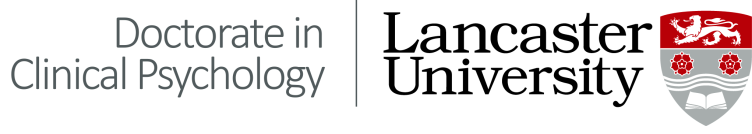 Application for Continuing Professional DevelopmentName and Intake Year	_______________________________________             Name of Activity		_______________________________________Date(s) of Activity	_____________________________________	Number of days missed:		Placement	__________					Private study	__________					Other		__________Approximate costs:						Fees	__________		For conferences only:	Travel			__________			Accommodation	__________			Subsistence		__________			Other 			__________			TOTAL			__________Once approved it is the trainee’s responsibility to make all arrangements.Approval of CPD funding is not an endorsement of the chosen activity.Previous CPD activityName and date of activity	_______________________ Total cost	__________Name and date of activity	_______________________ Total cost	__________Name and date of activity	_______________________ Total cost	__________Note: the trainee must keep a record of this form for future reference.